汕头大学医学院技术服务项目招   标   文   件招标编号：设2024-1 - 23A项目名称：汕头大学医学院继续教育部数字课程资源及智慧化管理平台采购项目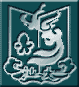 (欢迎访问我们的网站:http://www.med.stu.edu.cn)汕头大学医学院1 . 23目  录第一部分  投标须知、招标项目说明投标人须知招标项目的名称、性质和数量投标报价方式及报价要求提交投标书的方式、地点和截止日期评（议）标原则开标、评标、定标评标过程的保密性第二部分  技术规格要求和交货日期等项目内容数量主要技术指标、技术服务要求、时间技术服务质量及售后服务要求第三部分  合同样本第四部分  投标书格式第一部分  投标须知、招标项目说明一、投标人须知投标文件要求：正本（含资质文件）一份，副本五份[内容与正本一致]。投标人必须在规定时间内把标书送达。投标人拿到招标书后，如有疑问，可在投标截止日期内与招标有关联系人联系。投标书和签定合同要求企业法人或企业法人授权委托代表签名方为有效。如有必要，投标人应接受招标人的答辩要求。投标时每个投标单位向我院缴交人民币一百五十元资料费向我院缴交资料费时用此专用户头：单位名称：（汕头大学医学院 ）  帐号：（705557744822 ）  开户行：（中行嘉泰支行） 投标人必须接受货到后验收合格方给予付款的条款。二、招标项目的名称汕头大学医学院继续教育部数字课程资源及智慧化管理平台采购项目(预算115050元）三、投标报价方式及报价要求报价方式：仅以人民币报价。四、提交投标书的方式、地点和截止时间投标书必须以密封加盖骑缝章的形式送达汕头新陵路22号汕头大学医学院设备科联系人：蔡文锋、杨成瑜联系电话：（0754）88900477传真电话：（0754）88900305投标截止时间：2024年 1  月 30日上午9点30分   (北京时间)五、评（议）标原则   1.本次采购采用综合评分法，按分数高低选出中标候选人。   2. 评分表：六、开标、评标、定标招标人将组织公开开标,必要时通知投标人现场答辩。招标人将仅对确认为符合招标文件要求的投标进行评价和比较。合同将授予符合招标文件条件并对买方最为有利的投标人，招标人没有义务必须接受最低报价的投标。招标人有权在定标以前拒绝任何或全部投标，对由此造成对投标人的影响不负任何责任，同时对此不做任何解释。七、评标过程的保密性公开开标后，直至向中标的投标人授予合同时止，凡与审查、澄清、评价和比较投标有关的资料以及授标意见等，均不得向投标人及与评标无关的其他人透露。在评标过程中，如果投标人试图在投标文件审查、澄清、比较及授予合同方面向买方施加任何影响，其投标将被拒绝。第二部分  技术服务内容、技术指标要求等  预算：115050元（130元/人×885人） 具体需求：一、平台功能参数要求1.1高校管理平台1.2站点管理平台1.3教师管理平台1.4学生学习中心二、平台系统性能总体要求课程资源要求四、商务要求4.1交付时间：自招投标结果公示后，中标供应商应在30个工作日内完成交货并验收。4.2交货地点：采购人指定地点。4.3保质期：自验收合格之日起，对所供货物提供至少3年的免费维护期。4.4售后要求：4.4.1在初始运行阶段，根据要求负责对指定的人员进行免费培训。内容包括合同货物的操作技能、工作原理、日常维护、故障检修和安全事项等；4.4.2免费维护期内，所提供的维修及技术服务不收取任何费用（含运输、税金、材料、人工、差旅等费用及在免费维护期内免费为系统增加新的功能需求）。因合同货物质量原因导致修理或更换部分的免费维护期从完工验收合格之日起算；4.4.3免费维护期后提供终身的维修及服务，其费用按不高于材料成本价和历次服务费的标准执行；4.4.4如不提供或未在限定期限内提供的本条规定的故障排除服务或更换问题货物的，有权委托第三方或自行修理，费用从质量保证金中直接扣除；4.4.5无论合同货物免费维护期是否届满，如合同货物出现故障时，接到通知后2小时做出响应，24小时（最多不超过48小时）内免费给予技术支持或到达现场维修排除故障；4.4.6免费提供两次现场培训、两次远程培训，每次不少于8小时。4.5实施要求：4.5.1项目实施过程具有项目服务全过程管理与质量控制；4.5.2项目实施过程具有进度控制、风险管理；4.5.3详细的项目分阶段实施时间表（以日历天为单位）和各阶段人员安排；4.5.4第三方软件平台数据迁移；4.5.5系统运行所需的硬件设施配套方案；4.5.6供应商针对本项目具有专业的实施服务团队，且实施团队不少于10人。服务期限    自合同签订起一周年。第三部分   数字课程资源及智慧化管理平台采购合同（参考样本）                                     合同编号：         .需  方（甲方）：                      签订地点：供  方（乙方）：                       根据《中华人民共和国民法典》及______年__月__日汕头大学医学院“汕头大学医学院继续教育部数字课程资源及智慧化管理平台采购项目”招标文件及产生的中标结果，经甲、乙双方平等协商，签订本合同。第一条  合作目的甲方为解决高等学历继续教育在教学过程及管理规范上存在的突出问题，借助乙方科技优势，以互联网+教育推动高校高等学历继续教育管理模式的转变及创新，满足经济建设和社会发展对人才的需求。第二条  合作内容及费用约定1、乙方自本合同生效之日起，为甲方提供一套继续教育线上学习平台；合作期间，甲方拥有该产品的使用权。使用者：             继续教育部全体教职工。2、费用与结算（人民币）①学习平台的收费标准：继续教育线上学习平台的管理平台使用及学习资源按照单价     元/人/年的标准收取费用（包括但不限于视频课件，习题资料含章节练习题，复习资料，阶段测评）等乙方现有资源学生人数以甲方在学习平台上录入的学生人数或者甲方提供给乙方由乙方录入的学生名单为费用核算依据。每年结算总金额按实际在读人数乘以单价进行结算。②服务维护费：合作期间，乙方提供学习平台的技术支持、平台维护和升级服务，服务费为  /  万元/年；③退款标准： 甲方（或甲方授权方）的在籍学生因退学要求退费的，可退费的情形及金额如下：自乙方完成学生的学习资源配置之日起7日内，学生退学的，乙方退费为全额退还。第三条  甲方的权利和义务1、甲方有权在合同期内随时向乙方提出对学习平台的技术和服务要求；2、甲方有义务按照本合同约定及时足额向乙方支付相关费用。3、甲方有义务对乙方的产品、服务和解决方案保密，并且根据乙方要求，提供必要的保密措施。4、除甲方自有的课件资源外，甲方承诺不向第三方（包括组织和个人）出售、出租或者授权使用乙方的资源。5、甲方承诺乙方，合同期内不再接受其他第三方的自学考试软件产品。6、及时向乙方传达国家有关自学考试的方针、政策；监督、管理、指导乙方的网络助学服务工作。7、负责招生计划、教学大纲、教学计划、教学内容的制定和选定；负责新生注册和学生管理；负责教学的实施，监控教学过程；负责教材版本的指定；审定教学辅导资料。8、负责毕业论文（设计）的指导、答辩及毕业证发放工作；负责收集、整理学生学籍档案以及受理符合学位申请条件学生的学位申请、审查。第四条  乙方的权利和义务1、乙方保证提供给甲方的课程资源、继续教育线上学习平台拥有完全版权或其他合法授权，保证其内容的真实性并符合中华人民共和国相关法律、法规。2、乙方负责根据继续教育线上学习平台实施所需要的软件、硬件、带宽、流量等基础设施，保证甲方开展信息化的教务管理和在线教学。3、乙方有义务根据甲方需求，提供符合甲方教学计划内课程建设需要的所有相关课件资源，此资源（仅限签订本合同时的乙方现有资源）包括但不限于：教学视频、课件资料、作业习题及答案、模拟考试题及答案、在线问答等等。    4、乙方负责承担继续教育线上学习平台的网络运行和维护服务。5、乙方负责对继续教育线上学习平台中的相关宣传界面进行更新维护。6、乙方负责提供继续教育线上学习平台的使用手册，并提供必要的人员培训。7、甲方如需开发学习平台上集成的其它软件系统，原则上由乙方义务开发,如果双方提供协商无法开发的情况下,由甲方自行开发或者委托开发,乙方提供学习平台界面上的对接支持。未经甲方许可，乙方不得将未经甲方审核通过的教学资源上传至本合同学习平台。8、乙方负责提供继续教育线上学习平台的安装调试工作，并保证系统的正常运行。9、乙方保证所提供的全部软件等均应与甲方现有软件兼容，与甲方的其他信息系统有效连接。如不能兼容及有效连接，则全部责任均应由乙方承担。第五条  合同期间本合同自    年     月    日至     年   月    日止，为期     年。若有补充、修改，双方协商签订补充合同。第六条  保密知识产权条款（一）保密条款鉴于本合同是整合了甲乙双方资源合作开展，出于对双方知识产权和核心业务、技术的保护，本条款主要约束各自的涉密行为，保证甲乙双方的权益。无论何种原因致使本合同终止，甲乙双方仍须遵守相应的保密条款，履行所承担的保密义务，直到双方同意其解除此项义务，或事实上不会因违反保密条款而给他方造成任何形式的损害为止。若违反保密条款约定，由此造成的一切责任和损失均应由泄密方承担。1、保密内容：在本合同洽谈和履行过程中，了解和掌握的经营信息、技术信息、客户（学生）信息、相关解决方案和双方要求保密的信息和资料。2、涉密人员范围：双方参与配合本合同履行的全体人员。3、本合同为甲乙双方协商确定，合同内容亦在保密范围内，双方均不得外泄或不正当使用。（二）软件知识产权的约定1、乙方保证提供的学习平台不会侵犯任何第三方著作权、专利权或商标权，同时也不侵害第三人的商业秘密和其他合法权益。2、乙方保证甲方使用本合同项下软件产品，如有第三方提出相关的知识产权诉讼，由此产生的一切法律责任由乙方承担。3、乙方对本合同项下软件产品拥有合法的知识产权或有推广本合同项下软件产品的合法授权。第七条  违约责任1、若一方（非违约方）声明另一方（违约方）违反本合同并提出此种违反的证明，则非违约方可要求违约方在30天内就违约侵害进行补偿协商；3、当违约方违反其在本合同项下的义务时，非违约方有权免于履行其在本合同项下的义务；3、若因违约方违反本合同而使非违约方或第三方发生任何费用、开支、额外责任或遭受损失，违约方应就该费用、开支、责任或损失、包括已付、应付或将付的利息等，向非违约方给予赔偿。第八条  合同的生效、变更和解除1、本合同在双方代表签署盖章之日起生效；2、本合同未尽事宜，双方可另行协商解决并签订补充合同；补充合同视作本合同组成部分，具有同等法律效力；3、如甲乙双方协商一致，可以解除本合同，双方互不承担损害赔偿责任。第九条  不可抗力由于包括但不限于下列情形如：地震、台风、洪水、火灾、战争、罢工、政府禁令、通信线路中断、黑客攻击、计算机病毒发作、电信部门技术调整、相关政策调整等不可预见并对其发生和后果不能防止或避免的不可抗力事件，影响本合同一方履行本合同相关义务，该遭遇不可抗力事件的本合同一方，应于不可抗力事件发生之日起十五日内，以书面形式通知本合同另一方。该遭遇不可抗力事件的本合同一方将无须就上述不可抗力事件导致的其不履行本合同向本合同另一方负相关赔偿责任。但当事人迟延履行或不当履行后发生不可抗力的，不能免除责任。第十条  争议解决   本合同发生争议，由双方协商或调解解决，协商或调解不成时向签订合同甲方所在地人民法院起诉，第十一条  附则1、未经对方书面同意，任何一方不得将其在本合同项下的权利或义务以任何方式转让与第三方；2、本合同由中华人民共和国有关法律、法规管辖和解释；3、本合同一式肆份，甲乙双方各执贰份，具有同等法律效力。第四部分    投  标  书（格式）致：汕头大学医学院：根据你们第设           号（招标编号）招标文件要求，                （全名及职衔）经正式授权并以投标人                             （投标人名称、地址）的名义投标。提交下述文件正本一份和副本一式五份。投标书；开标一览表；设备配置一览表；服务承诺书；签字代表在此声明并同意：   １.我们愿意遵守招标人招标文件中的各项规定，供应符合“技术规范”所要求的设备，投标总报价为：         元。   ２.我们同意本投标自投标截止日起30天内有效。如果我们的投标被接受，则直至合同生效时止，本投标始终有效。   ３.我们已经详细地阅读了全部招标文件及附件，包括澄清及参考文件（如果有的话），我们完全理解并同意放弃对这方面有不明及误解的权利。   ４.我们同意提供招标人要求的有关投标的其他资料。   ５.我们理解，招标人并无义务必须接受最低报价的投标或其他任何投标。   ６.所有有关本次投标的函电请寄：                     授权代表（签名）:                          职      位:                                投标方名称:                                投标方印章:                                电  话：           传  真：            E_mail:投标书附件1：开标一览表投标方名称：                     ，招标编号：                                                       金额单位：元  人民币投标书附件2：服务承诺书（格式）致：汕头大学医学院：根据你们第设            号（招标编号）招标书，我们同意招标文件中有关服务的要求，对所投的技术服务承诺如下服务：特此承诺！    承诺方授权代表签字：                        职      位:                                 承诺方名称:                                 承诺方印章:                             地  址：邮  编：电  话：传  真：投标书附件3：关于资格文件声明的函致：汕头大学医学院关于贵方     年  月  日设           号招标文件的投标邀请，本签字人愿意参加投标，并证明提交的资格文件和说明是准确的和真实的。单位名称和地址：              授权签署本资格文件人：名  称：                      签  字：                 .地  址：                      签字人姓名、职务（印刷体）传  真：                                               。邮  编：                      电  话：                 .投标书附件4：资 格 文 件投标人应按下列要求提交资格文件：  1. 投标人全称和注册国。  2. 营业执照和工商局签发的销售许可证（复印件）。  3. 开户银行名称和帐号。价格评分（总分：10分）价格评分（总分：10分）价格评分（总分：10分）序号评分点名称评审标准1报价得分（10分）价格分采用低价优先法计算，即满足招标文件要求且投标价格最低的投标报价为评标基准价，其价格分为满分。其他投标人的价格分统一按下列公式计算：投标报价得分=（评标基准价/投标报价）×10%×100；计算结果保留至小数点后两位。技术评分（总分：40分）技术评分（总分：40分）技术评分（总分：40分）序号评分点名称评审标准1系统功能演示（20分）需满足“一、平台功能参数要求”所有功能评审依据：评审现场由评审小组对“一、平台功能参数要求”随机抽取10项，所有供应商对抽取的功能进行依次现场真实系统演示，每一项功能须能正常操作，演示缺少1项扣2分。2课程资源与授课资质要求（15分）资源要求（15分）课程资源需与课程培养层次和目标一致，投标人需提供符合采购方指定的课程资源。供应商按照采购方提供的“三、课程资源要求”提前进行匹配。提供课程资源匹配列表（列表及课程链接附后），合计24门课程。评审依据：响应文件中提供课程资源匹配列表（列表及课程链接附后）佐证。评审现场进行课程抽查演示佐证，缺少1门扣3分，本项满分15分。3相关业绩服务经验（5分）投标人自2019年1月1日以来具有类似项目的业绩，提供案例合同，提供8份及以上计5分，1-7份计2分，不提供本项不得分。评审依据：以上案例合同签订主体须与投标人为同一单位，投标文件中提供合同复印件并加盖公章，否则不计分。商务评分（总分：50分）商务评分（总分：50分）商务评分（总分：50分）序号评分点名称评审标准1项目实施保障（10分）对报价人提供的实施方案，包括但不限于项目服务全过程管理与质量控制、项目服务全过程管理与质量控制、分阶段实施时间表（以日历天为单位）和各阶段人员安排、第三方软件平台数据迁移、系统运行所需的硬件设施配套方案、进行综合评判，确定方案的所属档次。未提供实施方案的，本项不得分。（一档10分）对项目实施方案过程清晰、实施安排合理，数据迁移、设施配套方案全面；（二档6分）对项目实施方案过程较清晰、实施安排较合理，数据迁移、设施配套方案较全面；（三档2分）对项目实施方案过程基本清晰、实施安排基本合理，数据迁移、设施配套方案基本全面；2服务保障及服务团队（25分）售后服务保障（15分）投标人提供的售后服务方案及承诺书，内容应包括：售后服务承诺 (含免费维护期、到达故障现 场时间、故障出现解决方案，定期维护、免费维护期外维修方案、其它优惠方案等)、质量保障措施、服务人员配置、免费技术培训方案、目标和培训课程。对所有投标文件中售后服务方案及承诺书内容进行横向比较，确定方案的所属档次。（一档15分）售后服务方案满足招标文件要求，售后服务承诺、质量保障措施详细、具体，服务人员配置角色清晰，经验丰富，涵盖从系统开发到后期运营的整个服务过程的人员，具有明确的应急措施及免费技术培训方案。（二档10分）售后服务方案满足招标文件要求，售后服务承诺、质量保障措施较详细，有服务人员配置和免费技术培训方案、目标和培训课程的。（三档5分）售后服务方案基本滿足招标文件要求，售后服务承诺、质量保障措施简单的。二、服务团队（10分）为保障管理平台及课程资源能按时按质按量、稳定上线，确保服务团队得高效性和专业性，投标人需承诺针对本项目拟派技术服务人员至少10人；且满足以下要求：1、项目负责人要求同时具有PMP项目管理师证书和高级软件工程师证书；总分2分，未满足要求不得分。2、项目组其他人员中有WEB软件开发(高级)证书1个，大数据开发技术(高级)证书2个，人工智能机器视觉应用(高级)证书2个，软件测试工程师证书1个，信息系统运维管理工程师(高级)证书1个，高级数据库管理师证书1个。合计8项，缺少1个扣1分，本项满分8分（注：相关证书为同一人员的只计算一个证书分数）(投标文件中提供承诺函原件，并在投标文件中提供资格证材料复印件并加盖投标人公章并提供近三个月人员社保缴纳证明，否则不计分)。3企业实力（15分）一、软件著作权（5分）为保障管理平台功能的开发合法合规，投标人应具有在线学习平台、全业务数据分析系统、资源配置系统、学生管理系统、双机位监考系统、智能组卷与阅卷系统、网校培训系统、自动排课、直播管理系统、教务教学管理软件著作权。合计10项软著，缺少1个扣1分，本项满分5分。(须在投标文件中提供证书材料复印件并加盖投标人公章，否则不计分）。企业资质（6分）为确保供应商拥有能够设计出结构合理、易于维护和扩展的平台软件的实力，满足开发平台和资源的企业实力，需投标人提供如下资质证书：1、信息安全管理体系认证证书（认证范围包含与计算机应用软件开发相关的信息安全管理活动）2、知识产权管理体系认证证书（认证范围包含计算机应用软件的研发）3、符合国家GB/T27922-2011商品售后服务评价体系标准要求的5星级及以上计算机软硬件售后服务认证证书4、信息技术服务标准符合性证书（三级）5、广播电视节目制作经营许可证书6、职业健康安全管理体系认证证书合计6项资质，缺少1个扣1分，本项满分6分。三、课程数据安全及平台稳定性（4分）1、为保证学生学习信息、教学信息及课程学习过程及资源的数据安全，需具备公安部门核准颁发的国家信息安全等级保护认证证明，备案等级为三级的2分、二级计1分，不提供的不计分。评审依据：须在投标文件中提供国家信息安全等级保护认证证明复印件并加盖投标人公章，否则不计分。2、为保障在看课或考试时的并发稳定性，投标人应提供和学生学习行为有关的业务用户秒级并发性能测试报告。支持秒级并发大于等于20000得2分，低于20000不得分。评审依据：须在投标文件中提供同时具有资质的第三方检测机构出具的认证报告，否则不计分。序号功能模块功能说明1工作台1、招生情况分析：根据学年、教学点、专业等维度统计每年的招生情况，且可自定义显示图表（至少支持4种及以上图表） 
2、学生异动情况统计：根据教学点能查看学生的学籍复查数、信息异动数、投诉提问数等，均能查看学生明细。
3、学生登录统计：根据不同年级查看学生的在籍数、登录PC端的学生人数、登录移动端的学生人数以及登录时通过人脸识别的学生人数。
4、学生学习情况统计：根据年级、教学点、层次专业、学期以及课程、是否观看网课等关键词可查看导出学生的学习记录情况。2招生管理1、招生计划：高校设定是否要启用招生计划、以及允许教学点申报计划的起止日期和招生录取年份；高校可直接根据教学点分配招生人数或教学点申请后高校进行审核教学点提交的招生计划。
2、学生预报名：a：学校可根据实际情况是否允许学生在线报名；需设置包括但不限于：报名的起止日期、温馨提示以及自定义学生字段。b：预报名学生列表可按条件检索、导出excel列表；可单个或者批量操作学生成为正式报名学生或删除。c：正式报名学生列表可按条件检索、导出excel列表；可单个操作学生取消正式报名功能。
3、学生录入：系统新生导入模板字段跟学信网保持一致，支持DBF和Excel两种格式的导入；高校可直接从学信网下载文件选择导入录取数据和导入注册数据，（录取数据和注册数据都会一直按照所传数据存档保留原始记录在系统供查询），操作注册学生转为在校生成为学校在籍学生。待录取列表可根据录取年份、多身份证等条件进行检索，可对学生单个或批量进行录取操作，可根据模板导入学生考生号。同时如学校需先导入报名学生，系统也支持导入报名学生，高校可直接导入，也可设定是否允许教学点导入学生，设置导入学生的起止日期以及是否允许站点重复导入等操作。
4、录取管理：a：如走录取流程，可对符合要求的学生进行批量录取或导入录取；已录取的学生能按高校要求生成录取通知书编号以及批量打印录取通知书，可根据模板导入学生学号，可对学生单个或批量进行录取通知书发放或取消发放操作。录取成绩可按模板对学生的成人高考成绩进行批量导入。录取数据查询列表包含所有录取学生的信息，按学生关键词，录取年份、多身份证等条件检索。b：学生报名后高校可设置新生现场报道流程，插入ID读卡器，可在系统里通过读卡器自动读取报考学生信息，年级默认为当前年份，层次默认为本科，选好专业后进行刷身份证操作。c：录取后可进行自动分班，由站点分配班主任，并由高校进行审核d：高校可设置在线电子签章模板，学生可再学习端进行在线电子签名，包括但不限于新生信息登记表等
5、站点认领：高校进行认领相关设置，可设置是否允许教学点认领学生、教学点认领学生的起止日期，教学点允许认领录取年份、教学点是否能够跨省认领和不允许跨省认领设置录取年份、教学点认领学生方式、裁决后不允许教学点继续认领、是否允许教学点取消认领等功能。高校能随时查看学生的认领情况、能随时分配学生，对于出现在认领争议区的学生进行裁决。（系统可控制开启关闭站点查看手机号码权限，防止学生数据在有争议前被站点查看） 
6、入学资料审查：高校设定是否需要用该平台让学生在线提交入学资料；高校可自定义入学资料清单及示例文件或图片；能查看教学点的审查情况并导出数据。
7、学籍复查：高校可在平台设置学籍复查提交有效日期以及相关提示，按学信网模板对需要学籍复查的学生进行导入；支持DBF和Excel两种格式的导入，导入后，教学点和学生都可在自己的端口查看到需要学籍复查的信息，要上传的申请认证前置学历类型都是按照学信网分为教育部学历证书电子注册备案表/中国高等教育学历认证报告/国（境）外学历学位认证书，来要求教学点和学生规范上传的，教学点可初审学生的学籍复查资料和帮学生上传学籍复查资料，学生就在学生端自行上传学籍复查资料。3学籍管理1、班级管理： 高校可设置是否允许教学点配置班主任以及是否需高校审核。可查看所有班级信息，分年级、教学点、层次和专业进行班级检索；可导出至Excel和批量修改班级相关信息，可进行班级信息审核。
2、在籍学生：能查看所有在校生信息以及导出，提供快捷登录学生端等功能，方便学校老师操作，支持班级变更、学员名单导出，为防止学生关键信息泄露，需要超管授权方可导出，可对在校生进行在籍证明的打印。
3、学籍信息变更：学籍信息变更支持基础数据变更、层次变更、专业变更、学籍变更和站点变更。学校可对变更进行有效时间、是否允许学生申请、温馨提示及相关附件上传等的设置。高校可设置申请的起止日期和是否允许学生自行申请，对学生的温馨提示及供学生下载的附件；学生和教学点均可申请修改学生信息，教学点可初审学生申请信息后等学校复审；申请的日志记录能及时查询和导出。有自定义显示列排序、修改字段和是否上传附件筛选等功能，方便高校老师审核下载。
4、花名册：花名册列表可按年级、站点、层次、专业、学院、班级和学生关键词查询；列表可导出至excel；可打印班级名册和打印考生信息表（班级名册包含但不限于学院名称、层次专业、学习形式、班级、班级人数、学制、入学时间和学生基本信息，如：姓名、性别、出生日期、身份证号、学号、准考证号等字段；考生信息表包含但不限于学生个人基本信息、成绩信息和志愿信息，录取的层次专业和学习形式，学制等）。
5、学号管理： 学校可自定义学号规则，对没有学号的学生根据学校规则一键生成。也可导入已编排好的学号；能查看学号异常的学生并重新分配学号。
6、图片管理： 跟学生相关的图片数据均可进行维护；图片命名可从身份证号、准考证号、考生号、学号中任选一种进行批量导入上传，也可在线查看及批量下载。4教务管理教务教学： 高校添加每年的教学计划，学生按照教学计划学习，教学点也可自定义教学计划，高校审核。高校可配置阶段测评作为学生平时作业题目。教学计划中课程辅导方式均由学校统一初始化设定；若教学点需要更换辅导方式则可向学校发起申请，由学校审核即可。
2、面授教学：高校可进行面授排课，添加排课后选择对应教学点和面授课程，给学生安排教室教师上课，系统能够根据省份城市自动筛选出来相同省份城市的教学点，学生可以在学生端查看学校安排的面授课程，在规定时间去对应地点上课，学校也可管理查看站点面授教学、打印站点排课情况和课表。
3、学习考试设置：视频观看设置和考试考核设置，可以开启人脸识别和进行防止刷课，人脸识别可做公安对比验证，保证是学生本人参考，高校可设置视频观看过程中进行弹窗提醒，弹窗次数与弹窗提醒都可自定义设置。
4、考试安排：高校指定考试计划进行添加，考试类型分为：正考、补考和毕业补考（需学生主动申请参加毕业补考）；考试方式分为：线上考试和线下考试；考试要求可设置成包括但不限定费用是否缴清和录播课是否学完；考试是否需要收取费用以及费用设置；可设置考试主观题的登分有效日期和成绩对学生公布日期。设定考试类型、考试辅导占比、考试时间、学生参考条件，如费用缴清、视频学习均完成等后选择考试范围进行排考需要考试的课程，高校可随时查看导出需参加考试的学生名单和考试成绩。考试计划列表体现计划状态：未开始、进行中、已结束。如有主观题的线上考试，支持高校安排设置阅卷老师，进行考试在线阅卷登分。
5、开课管理：高校管控学生开课情况，可按学生、学年、学期和课程开课，并随时查看学生开课情况，有批量取消开课功能。学生开课列表可分为【按选中学生开课】和【按查询结果开课】两种条件；学生进入开课页面后可分为：按学生开课（默认按教学计划全开）、按学年开课（默认有1-5学年，可多选）、按学期开课（默认有1-10学期，可多选）和按课程开课（按学期查询到课程列表，选择课程开课，课程可多选）4种形式。
6、成绩管理：成绩的录入分为：按教学计划批量添加/导入成绩、按考试计划批量添加/导入成绩、按单个学生精准匹配添加成绩；高校可进行登分设置；根据年级、层次、学期设置教学点的登分起止日期和是否允许教学点添加/修改成绩以及是否需要高校审核教学点添加的成绩。可根据条件检索学生成绩并在线打印/导出个人成绩单(个人成绩单可添加学校水印)、班级成绩表、专业成绩汇总表。
7、直播教学：输入直播名称，选择对应教学点/年级/层次/专业/直播课程/直播讲师/直播时间来创建直播计划，学生在学习中心可以看到直播计划，在规定时间内可以观看直播。直播结束后，系统可针对直播课程的观看次数/观看时长/观看人数等进行直播统计。
8、问题反馈：高校可以接收学生在学习平台反馈的提问和投诉问题。
9、教师管理：高校添加和导入教师信息，高校管控审核教学点添加教师时上传的资料，如身份证、最高学历毕业证、教师资格证、职称证等信息。
10、课程抵免：高校可按要求设置课程抵免范围，学生在学习端提交课程抵免相关材料，站点对材料进行初审，高校可复审最终完成课程抵免工作。站点可提交课程抵免相关材料，高校审核后完成抵免。高校端可直接提交课程抵免相关材料操作学生课程抵免工作，无需审核。
11、学士学位申请：高校可设置打开或关闭学生学士学位申请，设置申请条件，包括有效期、年级、层次、学籍状态、专业成绩、论文成绩、上传申请附件。保存后系统自动判定学生是否可进行学士学位证书的申请。符合申请条件的学生可在学习端可申请学士学位，并提交申请附件表。高校进行审核批准或拒绝。12、学分设定：学生获得该课程的学分可由学校进行相关设定，设定的条件包括但不限于：成绩及格60分及以上、网课全部学完、学费缴清和网学费缴清。5资源管理1、资源/课件/题库：高校可自定义素材资源、维护题库及题目、上传教学课件（视频或PPT等）高校上传的课程可自定义片头片尾，可放置本校教师前言，批量导入教材相关信息。
2、课程资源管理：高校可查看系统所有课程资源情况。6收费管理1、收费配置：高校设定学生端是否开启显示菜单【我的收费】并控制相关条件，如缴费后自动开通对应学年课程学习等，高校添加收费项目、收费套餐、配置站点比例。学校可设定是否在学生端显示收费模块，以及按学生所在的录取年份显示；设置学生是否可查看收费标准和在线支付学费；是否开启学生缴费成功后自动开通对应学年课程学习；是否要求学生上传缴费凭证以及上传成功后又自动把学生转为在校生。
2、补录结算：教学点可根据设定好的收费标准对学生补录应收金额和实收金额；查看费用结算和缴费统计； 
3、订单管理：统计网学费缴纳情况。
4、非税平台对接：根据年级、层次和专业类别设置收费标准。全额上缴非税平台与高校财务处以及继教院能同步数据，高校和学生都能看到对应缴费记录。7论文管理1、论文计划：论文可根据年级+专业+层次区分来配置论文计划，满足线上申请，上传查重，数据返还路径保存记录痕迹，并且满足且提供至少2家知名权威性检测机构在系统可执行查重工作。
2、指导老师配置：满足高校审核指导老师资质功能，可以按专业设定论文指导老师（可批量设置多个）并支持线上审阅批注。
3、论文成绩：可根据论文计划查看论文成绩并导出。
4、论文学年归档：论文数据输出格式符合上传国家论文抽检库的标准格式。8毕业管理毕业设置：高校根据要求设定开启或关闭学毕业条件和表格时间设置，毕业条件设置分为符合毕业条件设定，学校可设置不同条件来获取符合毕业的学生名单，条件包括但不限于：设定预计毕业年月、是否允许往届生毕业申请、成绩全部及格、费用缴清、论文成绩及格、学籍学历复核通过、学历(毕业)照片OK和可申请毕业的有效日期。同时可进行毕业申请方式和毕业审核流程设定；表格时间设置分为毕业信息校对、毕业登记表和学籍登记表设置，有线上电子签名功能。毕业申请方式支持站点代申请和学生自主申请；可设置是否需要学生本人确认本次申请毕业及进行电子签名。若学生自主申请则需站点审核后方可进入高校。
2、毕业复核：高校导入需要学籍学历符合名单和学历(毕业)照片不符合名单，可以作为限制毕业的毕业条件。
3、可毕业管理：教学点申请学生毕业，高校审核，可在线打印学籍登记表和毕业登记表，可查看导出可毕业统计数据。
4、已毕业管理：高校可查看全部已毕业学生数据，可按学校要求生成毕业证书编号及在线打印毕业证书；证书模板可由学校自定义；可标记学生是否已发放毕业证书且打印领证签字表格；可查看导出已毕业名单的统计，根据年级、教学点和层次统计不同状态的学生人。已毕业的学生可通过系统按学校要求自动生成毕业生编号或批量导入毕业生编号；有毕业证编号的学生可由在线打印毕业证并标记学生是否已领取（学校可自定义毕业证模版）。5、系统可根据设置的预计毕业年月查询预计毕业生名单并可导出至excel。6、高校可设置毕业申请方式（站点代申请和学生自主申请）；站点代申请的学生可设置是否需学生本人确认并电子签名。9证书打印1、证书模板：满足毕业证书、录取通知书等证书的打印，可自定义证书模板。
2、表格管理：
自动生成与打印个人成绩单且模板可自定义：需要二级学院、学分、学号、平时成绩等证件号码和课程代码、学期平均分、审核人、打印日期等.
自动生成和打印学生考试信息表（考生信息表）.
自动生成和打印学生学籍卡.
自动生成和打印花名册.
自动生成和打印毕业鉴定表.10教学点管理1、基本信息：对教学点基本信息的维护，包括但不限于：教学点名称、简称、代码、省市区及地址和站点简介。
2、合同：教学点合同的管理。
3、联系人：教学点联系人的管理。
4、招生二维码：高校可设置是否允许站点生成招生二维码海报并设置招生时间；学生须知有效时间内进行报名信息填写。高校也可选择教学点及注册年级生成招生二维码海报。11通知公告1、通知公告： 可给高校用户、教学点用户和学生进行站内通知公告的发送；给学生发送可选择条件：年级、层次、专业、教学点等关键信息。
2、模板消息：模板消息是通过短信和公众号推送、平台强提醒等形式发送已编辑好的内容进行告知。
3、短信发送：可给高校用户、教学点用户和学生进行批量短信发送；给学生发送可选择条件：年级、层次、专业、教学点等关键信息。
4、学校概况：学校概况包含：学校简介、学校校名、学校的校徽、校训和校名等信息的维护；可在学生端展示出来。12管理后台首页各科室待办事项清单，包括但不限于：学籍清查待审核人数、基础信息异动待审核人数、层次信息异动待审核人数、专业信息异动待审核人数、学籍异动待审核人数、学生信息异议待处理人数、投诉待处理人数、提问待处理人数；可点击对应数字进入到相关页面进行处理。12系统设置用户权限：角色管理：添加不同角色以及给角色配置对应的功能权限。用户管理：添加用户信息且以手机号作为唯一标识；用户归属角色。
2、教务设置：
年级管理：能维护学生所属年级信息；
专业管理：维护高校的专业信息，专业所属的层次及二级学院；
课程管理：维护高校的课程信息，课程代码和学分等。3、学生端登录形式包括但不限于：账号密码登录、手机验证码登录和微信扫码登录；学校可根据实际情况确认开启/关闭登录形式。序号功能模块功能说明1工作台1、招生情况分析：根据学年、专业等维度统计每年的招生情况，且可自定义显示图表（至少支持4种及以上图表）。
2、学生登录统计：根据不同年级查看学生的在籍数、登录PC端的学生人数、登录移动端的学生人数以及登录时通过人脸识别的学生人数。
3、网课学习统计：根据年级、层次专业、学期以及课程等关键词可查看学生的学习情况。2招生管理招生计划：查看高校设定的招生计划情况，包括是否允许教学点申报招生计划及申报的起止日期和学生所在年级。 查看学校分配好的招生计划人数；可按年级、层次和专业进行检索。根据年级、层次专业进行招生计划的申报；能查看申报的审核情况。
2、学生录入：查看高校设定的的导入配置，包括是否允许教学点导入学生、导入学生的起止日期以及是否可重复导入。如允许教学点导入学生，教学点可快速现场录入学生信息，链接第三方的身份证读卡器，快速识别身份证信息并在平台选择学生报考信息录入学生即可。站点可选择注册年级生成招生二维码海报。
3、教学点认领：教学点可查看高校设定的认领配置，如教学点认领学生的起止日期、认领方式（各自认领、优先认领）、是否允许取消认领等。 根据录取年份、身份证/考生号对学生检索单个和批量认领；可随时查看已认领名单及争议区名单并可导出。
4、录取管理：查看录取学生名单并可导出至Excel。
5、学生注册：入学资料审查：查看高校配置的入学资料清单；审核学生提交的资料并可导出。查看学校已导入的注册数据。
6、学籍复查：查看需要学籍复查的学生，并可以替学生提交复查资料，要上传的申请认证前置学历类型都是按照学信网分为教育部学历证书电子注册备案表/中国高等教育学历认证报告/国（境）外学历学位认证书，来进行规范上传的；学生上传的相关资料，教学点可初审学生提交的资料，等待高校复审。7、站点选择注册年级后生成招生二维码海报。3学籍管理1、班级管理： 查看所有班级信息并可导出至Excel；修改班级编制、班级名称和班主任；若学校开启了配置班主任审核，则修改的数据(如班主任)需高校审核通过才能修改成功。
2、在籍学生：能查看自己站点所有在校生信息以及导出，提供快捷登录学生端等功能，方便教学点老师操作，支持学员名单导出，为防止学生关键信息泄露，需要超管授权方可导出。
3、学籍信息变更：信息变更分为：基本信息修改、专业变更、学籍状态异动和转站；查看高校设置的是否允许学生自行申请及申请的起止日期，对学生的温馨提示及供学生下载的附件；教学点对学生提交的申请变更进行初审然4、后待学校复审：教学点可选择学生进行信息异动申请并查看审核情况并导出至Excel。
5、图片管理： 跟学生相关的图片数据均可进行维护；图片命名可从身份证号、准考证号、考生号、学号中任选一种进行批量导入上传，也可在线查看及批量下载。4教务管理1、教务教学：教学点可查看高校添加的每年的教学计划，如高校允许，教学点也可自定义教学计划进行申请，需高校审核。
2、面授教学：高校进行了面授排课后，教学点可以查看学校安排的面授课程，在规定时间内通知学生去对应地点上课，如高校允许，教学点也可自行排面授教学、打印站点排课情况和课表。
3、考试安排： 教学点查看高校安排的考试计划要求，如考试类型、考试辅导占比、考试时间、学生参考条件等，如高校已排好考，教学点可随时查看导出需参加考试的学生名单和考试成绩，去督促学生。考试计划列表体现计划状态：未开始、进行中、已结束。如有主观题的线上考试，高校允许，系统也支持教学点设置阅卷老师，进行考试在线阅卷登分。
4、成绩管理：成绩的录入分为：按教学计划批量添加/导入成绩、按考试计划批量添加/导入成绩、按单个学生精准匹配添加成绩；如高校允许教学点登分，教学点在登分有效时间内可以进行登分。学生成绩等满足高校设定要求后，教学点可根据条件检索学生成绩并在线打印/导出个人成绩单。
5、教师管理：教学点添加和导入教师信息，如相关资质需要高校审核，申请后等待高校审核。
6、课程抵免：教学点查看高校设置的课程抵免范围，教学点按要求可提交课程抵免相关材料，等待高校审核后完成抵免。学生在学习端提交课程抵免相关材料，教学点可对材料进行初审，等待高校复审最终完成课程抵免工作。5论文管理1、论文计划：教学点查看高校设定的论文计划，可以查看论文计划/论文指导详情，按照要求通知学生规定时间内申报论文。
2、指导老师配置：如是教学点配置指导老师，可以按专业设定论文指导老师（可批量设置多个）并支持线上审阅批注。如高校需审核教学点添加的指导老师资质，教学点进行上传申请资质等待高校审核。
3、论文成绩：可根据论文计划查看论文成绩并导出。6毕业管理1、毕业查看：查看高校设定的毕业条件和表格设定；查看高校导入的需要学籍学历符合名单和学历(毕业)照片不符合名单；
2、可毕业管理：根据高校设定的毕业条件，对符合毕业的学生进行批量申请或导入申请毕业并等待高校审核；高校未审核前能对已申请学生进行取消申请；可在线给学生批量打印学籍登记表、毕业登记表和核对签字表。 可毕业名单的统计：可根据年级、层次、专业统计不同状态的学生人数。若学生自主申请毕业的，需要站点确认。
3、已毕业管理：查看已毕业学生列表并可导出至Excel；可在线打印档案名单。查看已打毕业证书列表并可标记是否已领取；可在线打印领证签字表。可查看导出已毕业名单的统计，根据年级、教学点和层次统计不同状态的学生人数。7收费管理1、收费配置：查看高校设置设置收费收费标准；
2、补录结算：教学点余额管理：教学点可线下充值成功后，把充值金额当作余额用于线上给学校学费的缴纳；根据设定好的收费标准对学生补录应收金额和实收金额；查看费用结算和缴费统计；
3、订单管理：替学生交的网学费可在线支付和线下支付；能统计网学费缴纳情况。8通知公告1、通知公告：可给教学点用户和学生进行站内通知公告的发送；给学生发送可选择条件：年级、层次、专业等关键信息。
2、模板消息：模板消息是通过短信和公众号推送、平台强提醒等形式发送已编辑好的内容进行告知。序号功能模块功能说明1上课管理根据高校和教学点的排课计划，查看面授详情可在线打印课表。2资源管理根据高校和教学点给课程配置的相关教师，教师可在对应课程里添加教学资源，包括但不限于题库、试卷、电子书等。3论文指导根据高校或教学点分配的论文进行指导，也可在线指导（直播）。4考试管理根据考试计划进行监考（线下考试）、在线阅卷以及登分操作，教师登分前需先审核确认当前学生的成绩后在学生端显示成绩。序号功能模块功能说明（学生端支持PC端和移动端2种端口学习）1首页1、首页展示学生的基本信息和报考信息、高校或教学点发的通知公告、学习计划等重要信息；
2、专业计划按学期直观呈现，能根据当前所在学期快速点击课程进行网课学习、测评练习或查看面授安排等。2学校概况可以展示学校风采，对学校进行简介、展现学校的文化标识，如学校校名、学校校徽、学校校训、学校校歌。3我的学费1、根据高校的设定，学生能查看每学年的缴费情况以及可在线支付学费；
2、根据高校的设定，学生能查看网学费的缴费情况以及可在线支付网学费。4我的学籍1、包含学籍复查和信息异动。
2、若需要学籍复查的学生则可在线提交资料并查看审核进度及结果；
3、学籍复查上传的申请认证前置学历类型都是按照学信网分为教育部学历证书电子注册备案表/中国高等教育学历认证报告/国（境）外学历学位认证书，来规范学生进行上传的。高校若允许学生自行申请信息变更，学生可通过4、平台在线申请变更身份证信息、专业信息、休退学信息和转站等；可及时查看审核进度及结果。5我的教务1、高校制定的专业计划，按学期查看课程情况并能点击课程进入网课学习，测评练习、面授直播及电子资料预览等；查看高校或教学点制定的考试计划，根据考试安排查看考试课程、考试时间、考试状态等进入考试界面；
2、考试成绩需高校设定是否及时开放；
3、如学校安排了面授和直播，学生可查看某课程的面授课表和直播计划，在规定时间内去参加面授和进入直播。6课程抵免若高校开启了课程抵免功能，学生可根据自身情况在线申请课程抵免并提交相关材料供高校审核，学生能及时查看审核进度及结果。7成绩管理每次学校安排的考试计划的成绩查看、专业计划的总成绩查看和入学课程的成绩查看。8我的毕业1、毕业论文：根据高校设定的论文计划，系统可自动判定该学生是否符合当前论文计划的申报；申报成功后在规定时间内上传论文并按高校指定查重平台在线论文查重；及时查看论文审核进度及审核结果。
2、毕业信息填报：学生在线校对毕业信息、按要求填写毕业信息、学籍登记表和毕业登记表；填写表格均能完成在线电子签名。
3、毕业申报：查看高校设定的毕业条件，以及查看自己是否符合本次毕业；若学校开始学生自主申请则学生满足毕业条件后可点击申请毕业；若为站点代申请并开启学生确认，则学生需要确认是否本次毕业并进行电子签名；学生可及时查看毕业审核的进度以及毕业结果；若高校在线打印的毕业证，则学生可在线查看毕业证书图片。
4、学士学位申请：查看高校设定的学士学位申请条件并系统可自动判断自己是否符合本次学士学位申请要求；若符合学士可在线申请并及时查看审核进度及结果。9个人管理1、账号设置：学生能查看个人的基本信息，报考信息，监护人信息；及时修改密码以及更换手机号。
2、投诉提问：学生能在线提交投诉和提问，查看回复结果及评分。
3、通知公告：查看高校和教学点发的站内消息通知。序号性能要求技术参数1技术架构1. 基于Linux或Windows2003 32bit/64bit及以上；2. 数据库需采用常见大型主流数据库如Oracle、SQL server、Mysql、PostgreSQL等数据库系统；3. 系统必须是投标人成熟、稳定的系统版本；4. 要求集群布署方案。2第三方产品供应商应提出系统运行所需要的硬件配置、第三方软件配置方案。3扩展性要求系统应具有良好的扩展性，必须提供统一的系统版本。4安全性1. 系统应提供系统数据与应用安全的解决方案；2. 平台应在采购方读写数据时强制执行适当级别的安全保护。访问控制列表定义可以访问数据或其包含用户、组和角色，及其可以执行的操作。可以加密存储库文件存储区中的敏感信息；3. 具有完备的备份机制，提供各级数据备份，实现每天的数据备份，包括手动备份和自动备份、数据库备份和单表备份；4. 提供监控平台,7 x 24小时监控平台运行状况,与各性能指标。5数据输出要求系统除提供多种格式规范的业务报表之外，可直接打印，并提供数据导出功能。6系统管理具备系统管理员维护功能，包括数据字典、控制参数、权限维护、数据库维护、数据导入、数据更新、数据备份恢复、操作日志、系统更新日志。7用户数满足采购方管理平台>=20万注册用户，同时在线人数>=100000人，同时在线视频用户>=20000人。8兼容性1. 客户端支持Windows 7以上版本（32/64bit）系统、Linux、MacOS；2. 采用类似AJAX技术，提供舒适的浏览体验；3. 浏览器兼容谷歌，火狐，360，IE8及IE8以上版本等主流浏览器。9WEB服务器采用主流Web服务器部署如Tomcat、Jboss、Weblogic、IIS等。10系统支撑能力系统具备满足采购方20000用户并发运行，系统响应时间为秒级响应；支撑学生学习的服务器接入带宽不低于500MB，连通率不低于97%；具有独立的公用网络IP地址和域名。11移动端支持IOS、安卓等操作系统。12PC端支持Windows、MacOS等操作系统。13扩展性要求系统应具有良好的扩展性，必须提供统一的系统版本。14信息标准系统必须遵守《教育管理信息化标准》和《高等学校管理信息标准》等信息化标准，并符合学校最新制定的信息标准。序号课程1思想道德修养与法律基础2大学英语3生物化学4药理学5预防医学6健康评估7护理管理学8内科护理学9外科护理学10妇产科护理学11儿科护理学12精神科护理学13急救护理学14老年护理学15社区护理学16学位英语17医学遗传学.18临床免疫学19医学统计学20护理学导论21微生物与免疫学22病理生理学23诊断学24皮肤性病学甲方（盖章）：汕头大学医学院乙方（盖章）： 地址：汕头市金平区新陵路22号地址： 法定代表人： 谭学瑞法定代表人：委托代理人：委托代理人：电话：0754-88900477电话：传真：0754-88900305传真：邮政编码：515041邮政编码：开户银行：中行嘉泰支行开户银行： 开户帐号：7055 5774 4822开户帐号：统一社会信用代码：12440000455861456K统一社会信用代码：签订日期：       年     月     日签订日期：       年     月     日序号项目名称投标总报价备注一二三四五六七八